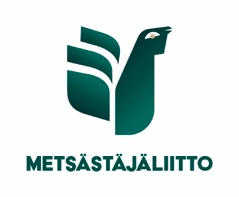 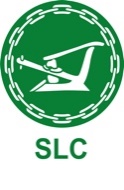 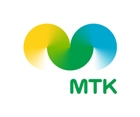 		    METSÄSTYSVUOKRASOPIMUS Osapuolet ja vuokrauksen kohdeVuokranantaja: ___________________________________________________________________________________(Alueen omistajat)			nimi, osoitePuhelin: ______________________________ Sähköposti: ______________________________________________________________________Vuokralainen : ___________________________________________________________________________________(yhdistys tai henkilö)			nimi, osoiteYhteyshenkilön puhelin: _______________________________ Yhteyshenkilön sähköposti: ___________________________________________Sovimme metsästysoikeuden vuokrauksesta, joka koskee metsästystä seuraavilla tiloilla:Kaikki vuokrattavat tilat kirjataan sopimukseen. Jos tiloja on useampi kuin viisi, käytetään erillistä liiteasiakirjaa. Tarvittaessa käytetään erillistä karttaliitettä. Huom. mahdolliset rauhoitusalueet (esim. asuinrakennusten läheisyydessä) merkitään aina erilliseen karttaliitteeseen.Metsästysvuokrasopimus koskee (ympyröi valitsemasi vaihtoehto)A. kaikkea metsästystä		B. hirvieläimiä,villisikaa ja suurpetoja (ns. suurriista)- suurpetoja ovat karhu, susi, ilves ja ahma)C. muita kuin B-kohdan eläimiä. (ns. pienriista) D. Seuraavien lajien metsästystä:(Esim.; hirvi, valkohäntäpeura, kuusipeura, metsäkauris, villisika, petoeläimet, hylkeet, mufloni tms.)____________________________________________________________________________________________________________________________________________________E. sopimus ei kuitenkaan koske seuraavien eläinten metsästystä:__________________________________________________________________________Sopimus on voimassa (täytä valitsemasi vaihtoehto)toistaiseksimääräajan, joka on _____/ _____ 20_____ - _____/ _____ 20_____Sopimuksen irtisanomisesta ja purkamisesta on määräyksiä kääntöpuolella.Metsästysoikeus luovutetaan  Vastikkeetta (vuokralainen metsästää ja tekee riistanhoitotyötä riistaeläinkantojen säätelemiseksi vuokra-alueella)_____ euron vuotuista vuokraa vastaan, joka on maksettava _____/ _____ mennessä_____ euron koko vuokrakauden vastiketta vastaan, joka maksetaan _____/ _____ mennessä.muuta vastiketta vastaan. Mitä? ______________________________________________________________________________________________________________________________________________________________	Vuokranantajan pankkiyhteys __________________________________________________________Ulkopuolisen oikeudesta koirien koulutukseen ja irtipitoon vuokratulla alueella päättääA. vuokralainen		B. vuokranantaja	C. vuokralainen tai vuokranantajaVuokranantajan oikeudesta metsästykseen sovitaan seuraavaa (yhdistyksen jäsen noudattaa jäsenvelvoitteita)Vuokranantaja ei metsästä tai metsästää vuokralaisen asettamilla ehdoillaVuokranantaja säilyttää myös itse oikeuden metsästää lupavapaita riistalajeja vuokra-alueellaVuokranantaja voi antaa lyhytaikaisen metsästysluvan kolmannelle henkilölle vuokra alueelle tiedottaen tästä vuokralaistaMahdolliset muut ehdot (esim. tienkäyttöön liittyvät ehdot, metsästysoikeuden siirtämistä koskevat ehdot, suojaetäisyyksiin liittyvät ehdot tms.)________________________________________________________________________________________________________________________________________________________________________________________________Vuokralainen saa sijoittaa alueelle: __ Riistakameroita, __ passirakenteita, __ nuolukiviä, __ ruokintapaikkojamaanomistajan kanssa sovituille paikoille. Tätä sopimusta on tehty kaksi samansisältöistä kappaletta, yksi kummallekin osapuolelle. Yleiset sopimusehdot ovat liitteenä. Muita liitteitä _____ kpl.Paikka ja aika _________________________________________  _____/ _____ 20___________________________________________        __________________________________________Vuokranantaja 			      VuokralainenYleiset sopimusehdot
Ellei muuta sovita, vuokralaisella on oikeus metsästää vuokra-alueelta metsästyslaissa mainittuja riistaeläimiä ja rauhoittamattomia eläimiä sekä vieraslajilainsäädännössä mainittuja haitallisia vieraslajeja, myöntää vuokra-alueelle lyhytaikaisia metsästyslupia ja rauhoittamattomien sekä haitallisten vieraslajien pyyntilupia sekä harjoittaa tavanomaisia riistanhoitotoimenpiteitä. Riistanhoitotoimenpiteet eivät saa aiheuttaa vahinkoa tai haittaa alueen omistajalle tai haltijalle. Vuokralainen vastaa myös myöntämänsä metsästysluvan perusteella tapahtuvan metsästyksen asianmukaisuudesta. Vuokralainen ei saa siirtää eikä vuokrata tässä sopimuksessa tarkoitettua metsästysoikeutta kolmannelle, ellei siitä erikseen muuta sovita. Yhteislupamenettely on hyväksyttyä. Yhteislupamenettely tarkoittaa yhteiseen luvanvaraisten lajien luvanhakuun liittymistä. Vuokralaisen luvalla pyyntilupia voidaan käyttää yhdessä tai erikseen muiden lupaosakkaiden kanssa alueella (esim. hirvi- ja suurpetojahti). Myös lupavapaiden lajien yhteisjahti on hyväksyttyä, joka tapahtuu vuokralaisen hyväksymänä tai kutsumana, eikä ole metsästysoikeuden luovuttamista (esim. villisikajahti). Vuokralainen vastaa näissäkin tapauksissa metsästyksen asianmukaisuudesta.Osapuolet pitävät riista-, rauhoittamattomien ja vieraslajien kannansäätelyä sekä riistanhoitoa tämän sopimuksen olennaisena osana. Vuokralainen pyrkii aktiivisesti metsästyksen keinoin tapahtuvalla kannansäätelyllä alueellisen riistaneuvoston määrittämien hirvieläinten tavoitekantojen saavuttamiseen. Hirvieläinten pyyntilupia hakiessaan vuokralainen huomioi alueen maanomistajajärjestön riistanhoitoyhdistyksen sidosryhmäneuvottelussa antamat lausunnot vuosittain.Vuokralaisella on oikeus koirien kouluttamiseen ja irtipitoon vuokra-alueella metsästyslain mukaisesti. Vuokralainen sitoutuu siihen, että metsästys, koirien koulutus tai riistanhoitotoimet eivät aiheuta haittaa vuokranantajalle. Jos ampumisesta tai metsästyksestä muutoin asuin- tai vapaa-ajan rakennuksen lähistöllä aiheutuu merkittävää haittaa vuokranantajalle, niin vuokranantaja voi purkaa sopimuksen, kuultuaan vuokralaista.Tämä sopimus ei oikeuta vuokralaista harjoittamaan metsästysmatkailua tai muuta vastaavaa kaupallista toimintaa. Sellaisesta toiminnasta osapuolet neuvottelevat ja sopivat erikseen. Vuokralaisella on oikeus tehdä arvottomasta puuaineksesta nuotio sellaisena aikana, jolloin mahdollisuutta tulen leviämiseen ei ole. Mahdollisista muista kuin aiemmin sovituista alueelle sijoitettavista pysyväisluonteisista rakenteista, esineistä tai laitteista vuokra-alueella sovitaan sijoittamisen ja poistamisen osalta erikseen. Vuokralaisella on oikeus raivata arvotonta puuvartista aluskasvillisuutta sekä puiden kuolleita oksia hirvieläinten metsästyksessä käytettävistä passipaikoista. Raivauksesta ei saa aiheutua metsänomistajalle taloudellista vahinkoa. Vuokralainen saa tarvittaessa käyttää vuokra-alueella moottorikäyttöistä ajoneuvoa kaadettujen suurikokoisten riistaeläinten noutamiseen ja riistanhoitotöiden suorittamiseen. Ajoneuvoja on käytettävä siten, että ne eivät aiheuta haittaa tai vahinkoa maa- ja metsätaloudelle. Jos jotain vahinkoa kuitenkin aiheutuu, niin vuokralainen sitoutuu ilmoittamaan niistä vuokranantajalle ilman aiheetonta viivytystä ja korvaamaan aiheutuneet vahingot. Vuokralainen sitoutuu myös mahdollisuuksiensa mukaan ilmoittamaan havaitsemistaan metsätuhoista (esimerkiksi myrskytuhot) vuokranantajalle. Lisäksi vuokranantajalla on oikeus saada keskeiset tiedot seuran alueen riista- ja vahinkoeläinkannoista, saalismääristä ja verotussuunnittelusta sillä tarkkuudella, kuin ne kulloinkin ovat kohtuudella saatavissa.Muutoksista tilan/tilojen omistuksessa/hallinnassa ja muista tähän metsästysvuokrasopimukseen mahdollisesti vaikuttavista muutoksista pyritään ilmoittamaan sopijakumppanille kohtuullisessa ajassa. Jos metsästysvuokra-alue tai osa siitä luovutetaan toiselle, alueen uusi omistaja saa irtisanoa määräaikaisen tai toistaiseksi voimassaolevan metsästysvuokrasopimuksen päättymään kuten toistaiseksi tehdystä metsästysvuokrasopimuksesta on alla sovittu. Jollei uusi omistaja käytä irtisanomisoikeuttaan kolmen kuukauden kuluessa vuokrasopimuksesta tiedon saatuaan, vuokrasopimus pysyy voimassa. Jos kiinteistön luovutuskirjassa on määräys metsästysvuokrasopimuksen pysyvyydestä tai jos luovutuksensaaja on sopimuksen muutoin hyväksynyt, vuokrasopimus sitoo luovutuksen saajaa. Jos vuokralainen laiminlyö vuokran suorittamisen, rikkoo muutoin sopimusehtoja tai käyttää metsästysoikeuttaan väärin, eikä rikkomus ole vähäinen, vuokranantaja saa purkaa metsästysvuokrasopimuksen heti päättyväksi. Jos vuokranantaja rikkoo sopimusehtoja, eikä rikkomus ole vähäinen, tai jos vuokrattu alue olosuhteissa tapahtuneen muutoksen vuoksi käy metsästykseen soveltumattomaksi, vuokralainen saa purkaa metsästysvuokrasopimuksen heti päättyväksi.Toistaiseksi tehty sopimus voidaan milloin tahansa irtisanoa. Irtisanomisaika on hirvieläinten ja suurpetojen metsästystä koskien kuusi kuukautta ja muilla riistaeläimillä kolme kuukautta. Sopimus päättyy irtisanomisajan kuluttua umpeen. Irtisanominen voidaan tehdä myös sähköpostiviestillä. Määräaikainen sopimus päättyy ilman irtisanomista määräajan kuluttua umpeen.Elleivät osapuolet ole muuta sopineet, tähän sopimussuhteeseen sovelletaan metsästyslain määräyksiä.kuntakylätilan / määräalan nimiRN:opinta-ala